Unit 5 Lesson 10: Equivalent FractionsWU Choral Count: One-halves (Warm up)Student Task Statement1 Equivalent to Student Task StatementFor which shapes is the shaded portion  of the shape? Be prepared to share your reasoning.A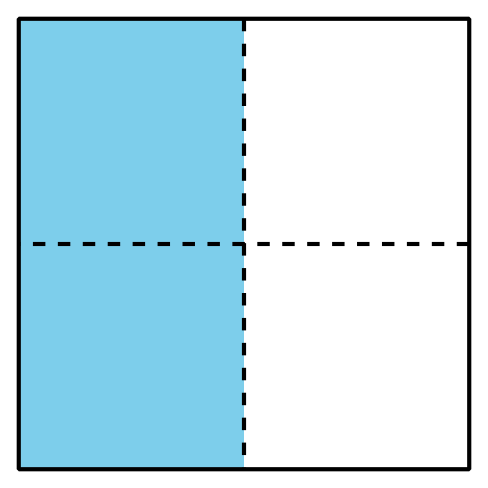 B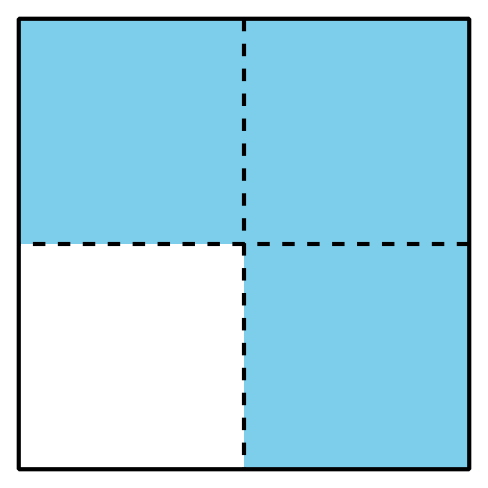 C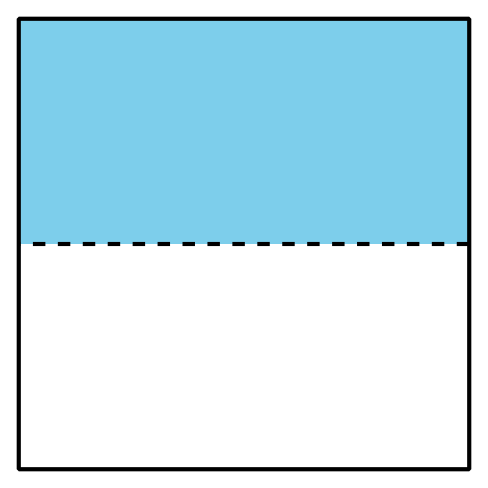 D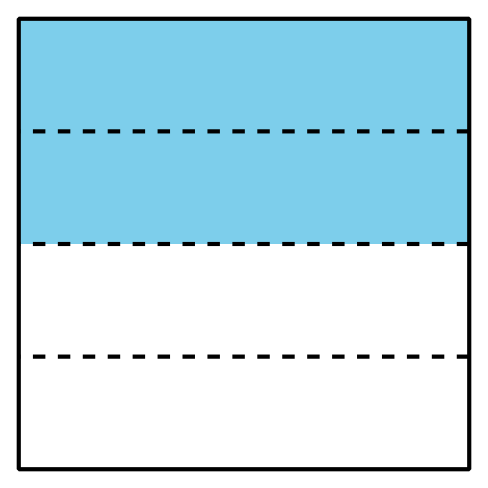 E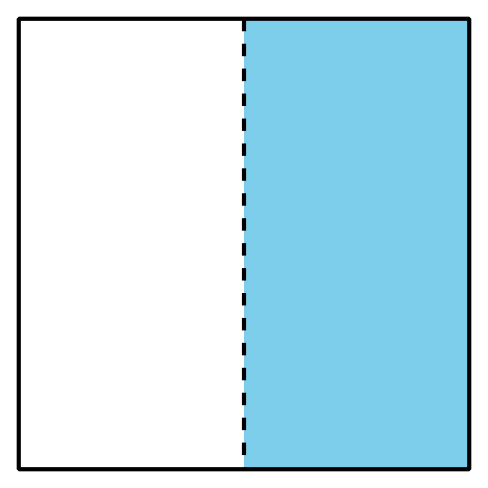 F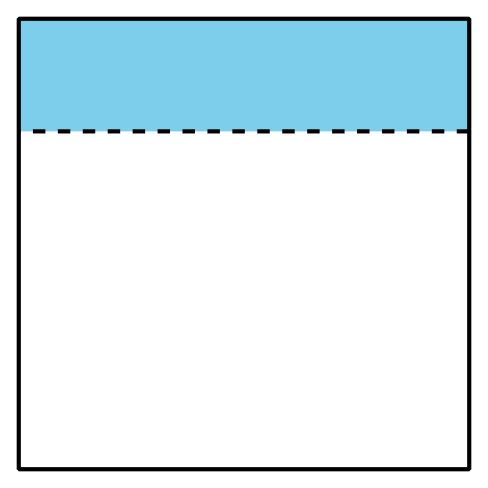 How can there be more than one way of shading a shape to show ?2 Find Equivalent FractionsStudent Task StatementUse your fraction strips from an earlier lesson to find as many equivalent fractions as you can that are equivalent to:Be prepared to show how you know the fractions are equivalent.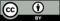 © CC BY 2021 Illustrative Mathematics®